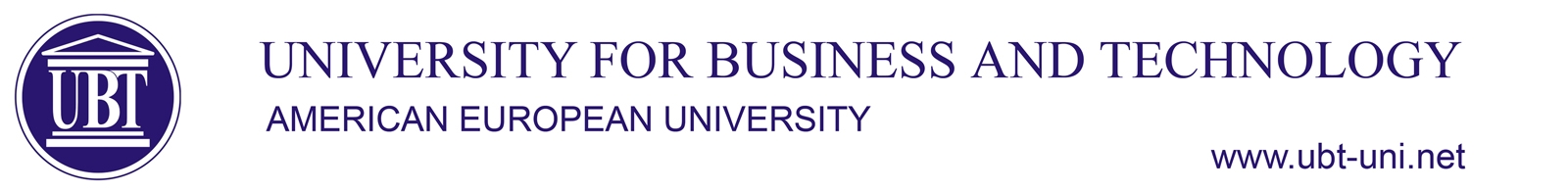 BSc Media and CommunicationSyllabusCase:Ethics and media lawEthics and media lawEthics and media lawEthics and media lawCase:TypeSemesterECTSCodeCase:OBLIGATIVE (O)4590MLE252Lecturer:MSc. Musa SabediniMSc. Musa SabediniMSc. Musa SabediniMSc. Musa SabediniAsisstentAims / Goals of the ModuleThe aim of “Ethics in media and the law” is to focus on responsible journalism based more on arguments that offers media in the service of freedom media, which does not abuse and does not blackmail individes, and grupes. The course has a special importance because ethics ends with the launch of daily work that journalists do while reporting.In this case the basic themes will be: the basic principles of ethics, accuracy and impartiality, the relationship with resources, diversity, conflict of interest, privacy, fraud and photojournalism.Students in this course will learn to identify ethical principles as professionals in their work and as consumers of news.Also students will learn the rules and laws, to respect them and sanctions against those who do not comply. Students will gain knowledge regarding existing laws in force, which relate to the media, as well as knowledge in the field of ethics.This course will focus on responsible journalism.The aim of “Ethics in media and the law” is to focus on responsible journalism based more on arguments that offers media in the service of freedom media, which does not abuse and does not blackmail individes, and grupes. The course has a special importance because ethics ends with the launch of daily work that journalists do while reporting.In this case the basic themes will be: the basic principles of ethics, accuracy and impartiality, the relationship with resources, diversity, conflict of interest, privacy, fraud and photojournalism.Students in this course will learn to identify ethical principles as professionals in their work and as consumers of news.Also students will learn the rules and laws, to respect them and sanctions against those who do not comply. Students will gain knowledge regarding existing laws in force, which relate to the media, as well as knowledge in the field of ethics.This course will focus on responsible journalism.The aim of “Ethics in media and the law” is to focus on responsible journalism based more on arguments that offers media in the service of freedom media, which does not abuse and does not blackmail individes, and grupes. The course has a special importance because ethics ends with the launch of daily work that journalists do while reporting.In this case the basic themes will be: the basic principles of ethics, accuracy and impartiality, the relationship with resources, diversity, conflict of interest, privacy, fraud and photojournalism.Students in this course will learn to identify ethical principles as professionals in their work and as consumers of news.Also students will learn the rules and laws, to respect them and sanctions against those who do not comply. Students will gain knowledge regarding existing laws in force, which relate to the media, as well as knowledge in the field of ethics.This course will focus on responsible journalism.The aim of “Ethics in media and the law” is to focus on responsible journalism based more on arguments that offers media in the service of freedom media, which does not abuse and does not blackmail individes, and grupes. The course has a special importance because ethics ends with the launch of daily work that journalists do while reporting.In this case the basic themes will be: the basic principles of ethics, accuracy and impartiality, the relationship with resources, diversity, conflict of interest, privacy, fraud and photojournalism.Students in this course will learn to identify ethical principles as professionals in their work and as consumers of news.Also students will learn the rules and laws, to respect them and sanctions against those who do not comply. Students will gain knowledge regarding existing laws in force, which relate to the media, as well as knowledge in the field of ethics.This course will focus on responsible journalism.Module Learning OutcomesThe aim of the course is to help students who plan to become journalists, recognize and practice the principles of responsible journalism.The aim of the course is to help students who plan to become journalists, recognize and practice the principles of responsible journalism.The aim of the course is to help students who plan to become journalists, recognize and practice the principles of responsible journalism.The aim of the course is to help students who plan to become journalists, recognize and practice the principles of responsible journalism.ContentsWeek scheduleWeek scheduleWeek scheduleWeekContentsIntroduction with cintentsIntroduction with cintentsIntroduction with cintents1ContentsWhat is ethics, ethical theoryWhat is ethics, ethical theoryWhat is ethics, ethical theory2ContentsApproaches and principles of journalistic ethicsApproaches and principles of journalistic ethicsApproaches and principles of journalistic ethics3ContentsEthics and freedom !Ethics and freedom !Ethics and freedom !4ContentsEthical codes of the media in Kosovo. Development of codes for the media in Kosovo. Why we need Code ?Ethical codes of the media in Kosovo. Development of codes for the media in Kosovo. Why we need Code ?Ethical codes of the media in Kosovo. Development of codes for the media in Kosovo. Why we need Code ?5ContentsThe truth, fairness and objectivity. Damages and legal reportingThe truth, fairness and objectivity. Damages and legal reportingThe truth, fairness and objectivity. Damages and legal reporting6ContentsQuizQuizQuiz7ContentsEthics and law in Kosovo. Why legyslation media? Media laws and regulations in Kosovo.Ethics and law in Kosovo. Why legyslation media? Media laws and regulations in Kosovo.Ethics and law in Kosovo. Why legyslation media? Media laws and regulations in Kosovo.8Contents Journalists and their sources. Correctness, reporting on sensitive groups. Journalists and their sources. Correctness, reporting on sensitive groups. Journalists and their sources. Correctness, reporting on sensitive groups.9ContentsReporting crimes. Ethics and Human RightsReporting crimes. Ethics and Human RightsReporting crimes. Ethics and Human Rights10ContentsEthics and photojournalism. Ethics and adsEthics and photojournalism. Ethics and adsEthics and photojournalism. Ethics and ads11ContentsEthics on webEthics on webEthics on web12ContentsRrecap the programRrecap the programRrecap the program13ContentsKey studies Key studies Key studies 14ContentsFinal ExamFinal ExamFinal Exam15Assessment MethodsActivitiesActivitiesActivitiesValue (%)Assessment MethodsCommitmentCommitmentCommitment10%Assessment MethodsQuizQuizQuiz20%Assessment MethodsFinal ExamFinal ExamFinal Exam50%Assessment MethodsExercises                   Exercises                   Exercises                   20%Assessment MethodsAssessment Methods-Assessment MethodsAssessment MethodsTotal contact and study hoursAssessment of activityNumber WeekValue (%)Total contact and study hoursTotal lectures and exercises451,2,3,4,5,6,7,9,10,11,12,13,14,1530Total contact and study hoursTotal contact and study hoursPersonal studies4530Total contact and study hoursOther methods Total lectures and personal studies60 15040 100Total contact and study hoursTotal contact and study hoursTotal contact and study hoursRecources and toolsResourcesResourcesResourcesNumberRecources and toolsClasssroom Classsroom Classsroom 1Recources and toolsProjectorProjectorProjector1Recources and toolsMoodleMoodleMoodleRecources and toolsRecources and toolsRecources and toolsLoad and activitiesActivityActivityWeekly hrsTotal workloadLoad and activitiesLectureLecture345Load and activitiesHomeworkIndependent lessonHomeworkIndependent lesson3645 35Load and activitiesLoad and activitiesLoad and activitiesLoad and activitiesModule DeliveryPhilip Patterson, Lee ëilkins “Etika në media. Çështje dhe raste”. Botim i gjashtë. Ufo Press. Tiranë 2009.Gazetaria Investigative: “Mjetet ligjore dhe etike”, Tiranë , 2009. MC2.“Çështje globale, Media dhe Etika”. Revistë elektronike e Departamentit të shtetit të SHBA-së, prill 2001.“Etika e gazetarisë” nga autorët kroat : Stjepan Malovic, Sherry Riecchiardi dhe Gordana Vilovic Shilla S. Koronel, “Të gërmosh më thellë”. Rrjeti ballkanik i gazetarisë hulumtuese, Sarajevë 2009.Ligji për Komisionin e Pavarur të Mediave, 2001 Kodi i mediave të shtypura në Kosovë, 18 mars 2005 Kodi Penal i Kosovës.Charles Ess, “Etika e mediave digjitale”. Seria mediat digjitale dhe shoqëria. Instituti shqiptar i medias. 2008.Tony Harcup, The Ethical Journalist, Sage Publications, 2007, LondonA.David Gordon et.al.: Controversies in Media Ethics, 1999, Neë York, LondonPhilip Patterson, Lee ëilkins “Etika në media. Çështje dhe raste”. Botim i gjashtë. Ufo Press. Tiranë 2009.Gazetaria Investigative: “Mjetet ligjore dhe etike”, Tiranë , 2009. MC2.“Çështje globale, Media dhe Etika”. Revistë elektronike e Departamentit të shtetit të SHBA-së, prill 2001.“Etika e gazetarisë” nga autorët kroat : Stjepan Malovic, Sherry Riecchiardi dhe Gordana Vilovic Shilla S. Koronel, “Të gërmosh më thellë”. Rrjeti ballkanik i gazetarisë hulumtuese, Sarajevë 2009.Ligji për Komisionin e Pavarur të Mediave, 2001 Kodi i mediave të shtypura në Kosovë, 18 mars 2005 Kodi Penal i Kosovës.Charles Ess, “Etika e mediave digjitale”. Seria mediat digjitale dhe shoqëria. Instituti shqiptar i medias. 2008.Tony Harcup, The Ethical Journalist, Sage Publications, 2007, LondonA.David Gordon et.al.: Controversies in Media Ethics, 1999, Neë York, LondonPhilip Patterson, Lee ëilkins “Etika në media. Çështje dhe raste”. Botim i gjashtë. Ufo Press. Tiranë 2009.Gazetaria Investigative: “Mjetet ligjore dhe etike”, Tiranë , 2009. MC2.“Çështje globale, Media dhe Etika”. Revistë elektronike e Departamentit të shtetit të SHBA-së, prill 2001.“Etika e gazetarisë” nga autorët kroat : Stjepan Malovic, Sherry Riecchiardi dhe Gordana Vilovic Shilla S. Koronel, “Të gërmosh më thellë”. Rrjeti ballkanik i gazetarisë hulumtuese, Sarajevë 2009.Ligji për Komisionin e Pavarur të Mediave, 2001 Kodi i mediave të shtypura në Kosovë, 18 mars 2005 Kodi Penal i Kosovës.Charles Ess, “Etika e mediave digjitale”. Seria mediat digjitale dhe shoqëria. Instituti shqiptar i medias. 2008.Tony Harcup, The Ethical Journalist, Sage Publications, 2007, LondonA.David Gordon et.al.: Controversies in Media Ethics, 1999, Neë York, LondonPhilip Patterson, Lee ëilkins “Etika në media. Çështje dhe raste”. Botim i gjashtë. Ufo Press. Tiranë 2009.Gazetaria Investigative: “Mjetet ligjore dhe etike”, Tiranë , 2009. MC2.“Çështje globale, Media dhe Etika”. Revistë elektronike e Departamentit të shtetit të SHBA-së, prill 2001.“Etika e gazetarisë” nga autorët kroat : Stjepan Malovic, Sherry Riecchiardi dhe Gordana Vilovic Shilla S. Koronel, “Të gërmosh më thellë”. Rrjeti ballkanik i gazetarisë hulumtuese, Sarajevë 2009.Ligji për Komisionin e Pavarur të Mediave, 2001 Kodi i mediave të shtypura në Kosovë, 18 mars 2005 Kodi Penal i Kosovës.Charles Ess, “Etika e mediave digjitale”. Seria mediat digjitale dhe shoqëria. Instituti shqiptar i medias. 2008.Tony Harcup, The Ethical Journalist, Sage Publications, 2007, LondonA.David Gordon et.al.: Controversies in Media Ethics, 1999, Neë York, LondonContactmusa.sabedini@ubt-uni.netmusa.sabedini@ubt-uni.netmusa.sabedini@ubt-uni.netmusa.sabedini@ubt-uni.net